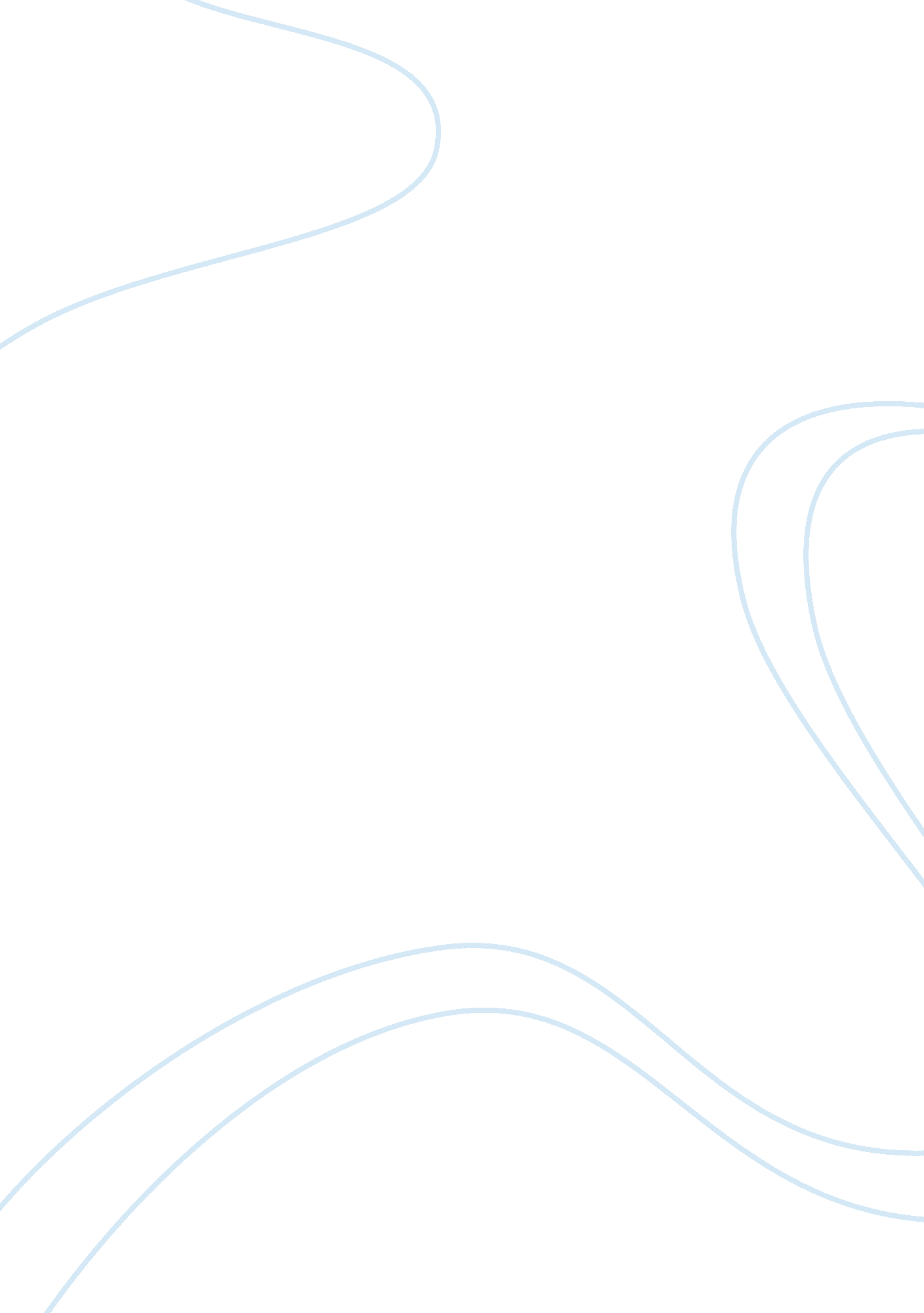 What is the future of the modern state what are the challenges to the modern stat...History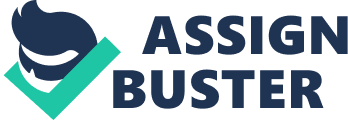 What is the future of the modern What are the challenges to the modern The future of the modern will be determined by the fact that the “ internal” as well as the outside “ environment” of the states are undergoing drastic changes (Pierson, 155). The act of governance is expected to get “ less and less the exclusive business of the state and it agencies … [and] … more and more a matter of the negotiation of decision making (and implementation) between state actors (at various levels) and societal interests” and this is found to happen “ through both formal and informal channels” (Pierson, 155). The phenomenon of “ multi-level governance” like umbrella governance bodies similar to European Union, is another aspect of change that is happening to the modern nation state (Pierson, 160). A major challenge associated with these changes is the “ loss of control for individual national governments” (Pierson, 161). Yet another challenge is the need of doing negotiations and building consensus to act (Pierson, 155-156). Each modern nation state is presently transforming into homes to many ethnicities and races and hence global migration and the related social issues are emerging as new matter to attend to (Pierson, 163). This is also a potential area where the skill of the state for negotiations, and for interactions with multi-level governance systems, is tested (Pierson, 165). As the political autonomy of the states get merged into economic and other realms that have grown in weight, it is expected that a new form of state is emerging, namely, the “ empire” (qtd. in Pierson, 170). The “ empire” is defined in this context as “ a new economic-industrial- communicative machine” that incorporates into itself, “ the decline of nation state authority, the ubiquity of global capitalism, the importance of networks, new information technologies, and the extension of new forms of governance” (Pierson, 171). Hence, a new future and unforeseen challenges for modern state is emerging every day, every moment, in a complex flux that carries within it, the “ empire” and its infinite expressions (Pierson, 171). 
Work Cited 
Pierson, C. The Modern State, London: Routledge, 2004. Print. 